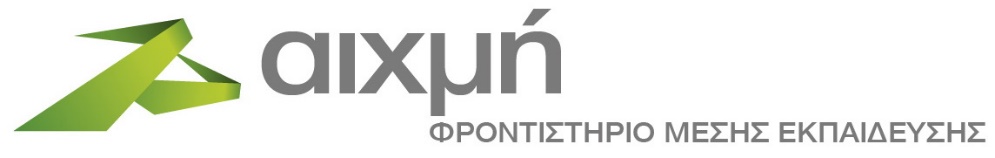 	Φροντιστήριο Μ.Ε. «ΑΙΧΜΗ»	Λιάλιος Δ. – Μιχαηλίδης Η. – Ταμπούρης Α. Ο.ΕΝ. Τσόντζα 2, Κοζάνη Τ.Κ. 50 100Τηλ: 2461039500 – e-mail: info@aixmi.edu.grwww.aixmi.edu.gr Κοζάνη, 24.08.2017Δελτίο ΤύπουΠάνω από 100 επιτυχίες στην τριτοβάθμια εκπαίδευση σε μόνο μία χρονιά.Πάνω από 100 χαμόγελα των μαθητών μας και των οικογενειών τους.Η διεύθυνση και οι καθηγητές του φροντιστηρίου ΑΙΧΜΗ δεσμευόμαστε ότι θα κάνουμε πάντα το καλύτερο για τους μαθητές μας. Με συνεχή εξέλιξη των εκπαιδευτικών μας πρακτικών. Με συνεχείς επιμορφώσεις και καινοτομίες, ακολουθώντας τις σύγχρονες τάσεις στην εκπαίδευση.Σας ευχαριστούμε για την εμπιστοσύνη. Σας ευχαριστούμε που μας επιλέξατε να σταθούμε δίπλα σας στην διαδρομή σας προς την επιτυχία. Είναι ιδιαίτερη τιμή για εμάς!Τα Θερμά μας συγχαρητήρια στους νέους φοιτητές και στις οικογένειές τους.Με Εκτίμηση